Fotbalová Asociace české republiky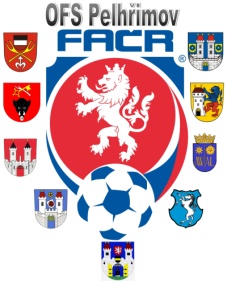                    Okresní fotbalový svaz PELHŘIMOV, Friedova 1464, 393 01, Pelhřimov	HT NOVÝ RYCHNOV SOBOTA 27.1.2018 –  ŽÁCIKonečné pořadí HT - ŽÁCI1. 	SK HORNÍ CEREKEV2. 	SLOVAN KAMENICE NAD LIPOU3. 	START NOVÝ RYCHNOV4. 	SOKOL ČERNOVICE5. 	TATRAN ČERVENÁ ŘEČICE6. 	FC BATELOVNejlepší  střelec:		VÁCLAV MOTYČKA – NOVÝ RYCHNOVNejlepší brankář:		RADEK LISA - BATELOVNejlepší hráč:		PETR KUTÍLEK - KAMENICE	Zpracoval: Milan Reich – sekretář OFSČíslo utkáníČasTým 1Tým 21.9.00N. RYCHNOV0:4H. CEREKEV2.9.20KAMENICE5:0BATELOV3.9.40ČERNOVICE5:0Č. ŘEČICE4.10.00H. CEREKEV7:3BATELOV5.10.20N. RYCHNOV2:1ČERNOVICE6.10.40Č. ŘEČICE1:3KAMENICE7.11.00ČERNOVICE0:2H. CEREKEV8.11.20BATELOV0:3Č. ŘEČICE9.11.40KAMENICE1:0N. RYCHNOV10.12.00H. CEREKEV6:0Č, ŘEČICE11.12.20ČERNOVICE1:5KAMENICE12.12.40N. RYCHNOV6:2BATELOV13.13.00 KAMENICE1:2H. CEREKEV14.13.20Č. ŘEČICE1:6N. RYCHNOV15.13.40BATELOV1:3ČERNOVICE16.14.00VYHODNOCENÍ TURNAJE!!!